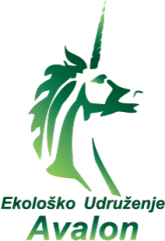 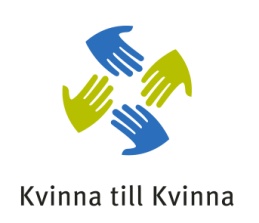 Poziv na učešće na jednodnevnom seminaru o izgradnji kulture mira kroz socijalno-ekološki okvirHotel Majestic, Obilićev venac 28, Beograd, 21. novembar 2015.Opis projekta i ishodi Uz finansijsku pomoć organizacije Kvinna till Kvinna, i u okviru programa „Mirovna Akademija za mlade žene – Srbija i Kosovo“, Ekološko udruženje Avalon realizovaće jednodnevni seminar pod nazivom „Izgradnja kulture mira kroz socijalno-ekološki okvir“, s ciljem razvoja svesti o punom smislu ideje solidarnosti koja je preduslov izgradnje kulture mira i društvenom životu minimiziranog nasilja koji nadilazi sukob polariteta kako na drugim nivoima, tako i na relaciji roda. Ekološka svest kao osnova napora za harmonizacijom jača  sposobnosti mladih žena da utiču na kreatore/ke politika na lokalnom i međunarodnom nivou kako bi se proizvele pozitivne promene sto je i osnovna intencija ovog seminara. Vremenski okvir i programske komponenteSeminar ce se održati 21. novembra 2015. godine  u hotelu Majestic, Obilićev venac 28, Beograd, sa početkom u 10:00h. Ko se može prijaviti?Akademija je otvorena za mlade žene do 35 godina (studentkinje, diplomirane studentkinje i aktivistkinje, zaposlene u javnom i privatnom sektoru i sve ostale mlade žene zainteresovane za ovu temu) sa područja  Srbije. Seminar podrazumeva učešće 20 mladih žena koje će biti izabrane na osnovu njihove motivacije i predznanja. Kako se prijaviti? Da se prijavite, molimo ispunite priloženi Obrazac za prijavu i pošaljite na navedenu e-mail adresu, upisavši u predmet poruke naslov: “Prijava na jednodnevni seminar“ do 19. novembra 2015. godine na adresu:seminar.avalon@gmail.comTroškovi:Nema troškova seminara. Organizatori seminara pokrivaju troškove putovanja, organizovan je ručak i kafe pauze u toku radnog dana. Priložiti karte za prevoz za učesnice van Beograda. OBRAZAC ZA PRIJAVU  NA  JEDNODNEVNI SEMINAR O IZGRADNJI KULTURE MIRA KROZ SOCIJALNO-EKOLOSKI OKVIRLIČNI PODACIOBRAZOVANJE (krenite od poslednjeg stečenog zvanja prema nazad)MOTIVACIJAPOSEBNE POTREBE/ PREHRAMBENE (molimo navedite):Molimo ispunite priloženi Obrazac za prijavu i pošaljite na e-mail adresu: seminar.avalon@gmail.comupisavši u predmet poruke naslov: “Prijava na jednodnevni seminar“, do 19.novembra 2015. godine.Ako bude bilo nekih pitanja ili nedoumica, budite slobodni da se obratite putem e-mail-a ili možete kontaktirati koordinatorku projekta Bojanu Brajkov na broj 064/1198636.Ako budete izabrani, bićete obavešteni telefonski ili putem e-maila.ImeSrednje imePrezimeKućna adresa:Telefon (fiksni) pozivni broj):Mobilni telefon: E-mail:Datum rođenja: (dan/mesec/godina): Pripadnost instituciji kroz organizaciju:Ime institucije i mestoOsnovne oblasti studijaGodine studiranja od-doMolimo kratko navedite zašto se prijavljujete na ovaj program, Vaše osnovno polje interesovanja unutar programa i kako će učešće u programu doprineti vašem razvoju:  